В соответствии со статьями 179, 179.3 Бюджетного Кодекса Российской Федерации, Федеральным законом от 06.10.2003 № 131-ФЗ «Об общих принципах организации местного самоуправления в Российской Федерации», постановлением Правительства Оренбургской области от 05.09.2023 № 880-пп «О распределении иных межбюджетных трансфертов бюджетам муниципальным образованиям на софинансирование мероприятий по приобретению подвижного состава пассажирского транспорта общего пользования», Уставом муниципального образования Соль-Илецкий городской округ, постановлением администрации муниципального образования Соль-Илецкий городской округ от 25.10.2022 № 2099-п «Об утверждении порядка разработки, реализации и оценки эффективности муниципальных программ муниципального образования Соль-Илецкий городской округ», постановлением администрации муниципального образования Соль-Илецкий городской округ от 30.09.2022 № 1915-п «Об утверждения перечня муниципальных программ», постановляю:1. Внести изменение в постановление администрации муниципального образования Соль-Илецкий городской округ Оренбургской области от 14.12.2022 № 2510-п «Об утверждении муниципальной программы «Развитие транспортной системы Соль-Илецкого городского округа».1.1. Приложение к постановлению администрации муниципального образования Соль-Илецкий городской округ от 14.12.2022  № 2510-п «Об утверждении муниципальной программы «Развитие транспортной системы Соль-Илецкого городского округа» изложить в новой редакции, согласно приложению к настоящему постановлению.2. Контроль за исполнением настоящего постановления возложить на первого заместителя главы администрации городского округа – заместителя главы администрации городского округа по строительству, транспорту, благоустройству и ЖКХ Полосухина Владимира Николаевича.3. Постановление вступает в силу после его официального опубликования. Глава муниципального образования Соль-Илецкий городской округ                                                      В.И. ДубровинРазослано: Прокуратура Соль-Илецкого района, Организационный отдел, Отдел по строительству, транспорту, ЖКХ, дорожному хозяйству, газификации и связи, МКУ «Центр учёта и отчётности МО Соль-Илецкий городской округ», Финансовое управление, МКУ «Управление городского хозяйства Соль-Илецкого городского округа»Приложениек постановлению администрацииСоль-Илецкого городского округаот 16.11.2023 № 2490-пПаспорт муниципальной программы«Развитие транспортной системы Соль-Илецкого городского округа»1.Стратегические приоритеты развития муниципальной программы«Развитие транспортной системы Соль-Илецкого городского округа».Соль-Илецкий городской округ располагает развитой транспортной инфраструктурой, которая включает предприятия железнодорожного и автомобильного транспорта. Транспорт как инфраструктурная отрасль обеспечивает базовые условия жизнедеятельности и развития государства и общества. Для Соль-Илецкого городского округа состояние и развитие транспортной системы имеют первостепенное значение и являются необходимыми условиями реализации инновационной модели экономического роста и улучшения качества жизни населения.Программа подготовлена с учетом роли и места транспорта в решении приоритетных задач социально-экономического развития Соль-Илецкого городского округа на период до 2030 года.Несмотря на благоприятные тенденции в работе отдельных видов транспорта, транспортная система не в полной мере отвечает существующим потребностям и перспективам развития Соль-Илецкого городского округа. Несбалансированное и несогласованное развитие отдельных видов транспорта и транспортной инфраструктуры в условиях ограниченности инвестиционных ресурсов ограничивает развитие единого экономического пространства Соль-Илецкого городского округа и не позволяет в полной мере осваивать ресурсы сельских населенных пунктов городского округа.Автомобильные дороги являются важнейшим элементом транспортной системы Соль-Илецкого городского округа. Они обеспечивают жизнедеятельность населенных пунктов, во многом определяют возможности развития городского округа.В связи с изменением образа жизни людей, превращением автомобиля в необходимое средство передвижения, значение автомобильных дорог постоянно возрастает.Несоответствие уровня развития автомобильных дорог уровню автомобилизации приводит к существенному росту расходов, повышению уровня аварийности.Протяженность сети автомобильных дорог общего пользования местного значения составляет 384,5 км, из которых лишь 181,3 км с твердым покрытием.Содержание в надлежащем состоянии автомобильных дорог и элементов по их обустройству требует регулярного выполнения большого объема работ по очистке от снега, пыли и грязи проезжей части дорог, тротуаров, обочин, по ямочному ремонту покрытия дорог, по промывке водопропускных труб, очистке и мойке дорожных знаков, а также по замене, при необходимости, элементов обустройства автомобильных дорог и искусственных сооружений на них.Для улучшения условий транспортного сообщения необходима организация и проведение мероприятий по реконструкции, капитальному ремонту, ремонту и содержанию автомобильных дорог. Несоответствие уровня развития автомобильных дорог на территории городского округа растущим потребностям населения в транспортных сообщениях приводит к снижению скоростей движения транспортных потоков, простоям в транспортных заторах и значительным потерям времени участниками дорожного движения.На автомобильных дорогах городского округа сохраняется высокий уровень аварийности и тяжести последствий дорожно-транспортных происшествий. Проблема обеспечения безопасности дорожного движения является приоритетной в связи с несоответствием существующей дорожно-транспортной инфраструктуры потребностям общества в безопасном дорожном движении, недостаточной эффективностью функционирования системы обеспечения безопасности дорожного движения, крайне низкой дисциплиной участников дорожного движения на фоне высокого уровня смертности и травматизма людей вследствие дорожно-транспортных происшествий.Общественный транспорт является одним из важных факторов обеспечения жизнедеятельности населенных пунктов Соль-Илецкого городского округа, базовой инфраструктурой экономического роста и значимым фактором повышения уровня жизни населения. Его устойчивое, сбалансированное и эффективное развитие служит необходимым условием обеспечения темпов экономического роста, повышения качества жизни населения, создания социально ориентированной экономики.Предпочтение жителями и гостями округа общественного транспорта обеспечивает более экономичное использование проезжей части дорог при устойчивом пассажиропотоке, следовательно, улучшает общую производительность улично-дорожной сети.В связи с отсутствием средств финансирования в необходимом объеме наблюдается тенденция ухудшения организации транспортного обслуживания населения.Организация транспортного обслуживания населения Соль-Илецкого городского округа должна отвечать самым разнообразным интересам жителей. В настоящее время в городском округе функционируют не все общественные транспортные маршруты в пригородном сообщении, что причиняет значительные неудобства жителям.Администрацией муниципального образования Соль-Илецкий городской округ принимаются меры по созданию условий для предоставления транспортных услуг населению, организации транспортного обслуживания и обеспечению равной доступности пассажирских услуг для населения Соль-Илецкого городского округа.Для реализации основных принципов регулирования в вопросах организации транспортного обслуживания населения принят Федеральный закон «Об организации регулярных перевозок пассажиров и багажа автомобильным транспортом и городским наземным электрическим транспортом в Российской Федерации и о внесении изменений в отдельные законодательные акты Российской Федерации» от 13.07.2015 года № 220-ФЗ.Для решения проблем в сфере транспортной системы предусмотрено активное воздействие на ситуацию с помощью программно-целевого метода управления, предполагающего разработку муниципальной программы «Развитие транспортной системы Соль-Илецкого городского округа», направленной на решение задачи развития транспортной системы городского округа в целом.Согласно Транспортной стратегии Российской Федерации на период до 2030 года общественный транспорт должен перейти в качественное новое целевое состояние, обеспечивающее доступность и высокое качество транспортных услуг в соответствии с социальными стандартами.Достижение данной цели означает удовлетворение в полном объеме растущих потребностей населения в перевозках, обеспечение устойчивой связи сельских населенных пунктов городского округа с магистральной сетью транспортных коммуникаций.Регулирование цен, а также высокий уровень социальной нагрузки привели к низкой рентабельности и убыточности пассажирских перевозок. Это обусловлено снижением объемов предоставляемых услуг при сохранении всей инфраструктуры видов общественного транспорта и незначительном снижении численности производственного персонала, отсутствием эффективного механизма финансовой компенсации выпадающих доходов при осуществлении пассажирских перевозок; льготным категориям пассажиров, а также отставанием роста доходов от роста цен на потребляемые транспортом топливо, электроэнергию, материалы и технические средства.В существующих условиях сохранение и формирование устойчиво функционирующей и доступной для всех слоев населения единой системы общественного транспорта требует повышения эффективности расходования бюджетных средств на основе совершенствования системы среднесрочного планирования, программно-целевого подхода к решению этих вопросов.1.1. Прогноз в сфере реализации муниципальной программыМуниципальная политика в городском округе предполагает закрепление минимальных социальных транспортных стандартов на законодательном уровне и использование механизмов компенсации потерь в доходах транспортных компаний, возникающих в результате государственного регулирования тарифов на пассажирские перевозки.Приоритеты муниципальной политики в сфере реализации программы на период до 2030 года сформированы с учетом целей и задач, поставленных в стратегических документах областного и местного уровней.Согласно положениям транспортной стратегии Российской Федерации на период до 2030 года развитие транспортной системы становится необходимым условием реализации инновационной модели экономического роста и улучшения качества жизни населения.1.2. Основные цели и задачиПроведение муниципальной политики социально-экономического развития осуществляется Соль-Илецким городским округом, поскольку дорожная деятельность, создание условий для предоставления транспортных услуг и организация транспортного обслуживания населения в границах муниципальных образований городского округа относятся к вопросам местного значения в соответствии с Федеральным законом от 6 октября 2003 года № 131-ФЗ «Об общих принципах организации местного самоуправления в Российской Федерации».Основной целью программы является:Развитие современной и эффективной инфраструктуры автомобильных дорог общего пользования местного значения, обеспечивающей благоприятные условия для устойчивого развития и функционирования единой системы общественного пассажирского транспорта.Задачами программы является:- создание условий для формирования единой дорожной сети, круглогодично доступной для населения, обеспечение требуемого технического состояния автомобильных дорог местного значения, повышение их пропускной способности;- создание условий для стабильного функционирования пассажирского транспорта, обеспечения качества и равной доступности услуг общественного транспорта для всех категорий населения округа.- обновление подвижного состава пассажирского транспорта общего пользования.1.3. Комплекс процессных мероприятийМуниципальная программа включает в себя выполнение следующих комплексов процессных мероприятий:«Капитальный ремонт, ремонт и содержание автомобильных дорог общего пользования местного значения»; «Создание условий для предоставления транспортных услуг населению и организация транспортного обслуживания населения в границах городского округа»; 	«Реализация инициативных проектов в рамках приоритетного проекта Оренбургской области «Вовлечение жителей муниципальных образований Оренбургской области в процесс выбора и реализации инициативных проектов.	 Структура муниципальной программы отражена в приложении №2 к муниципальной программе.2. Приоритеты муниципальной политики в сфере реализации муниципальной программы          Целью Программы является:	   - Развитие современной и эффективной инфраструктуры автомобильных дорог общего пользования местного значения, обеспечивающей благоприятные условия для устойчивого развития и функционирования единой системы общественного пассажирского транспорта.Таким образом, настоящая Программа позволит улучшить транспортную инфраструктуру автомобильных дорог местного значения и увеличить доступность перевозок пассажиров автомобильным транспортом.3. Перечень показателей (индикаторов) муниципальной программы Сведения о показателях (индикаторах) Программы и их значения представлены в приложении № 1 к настоящей Программе.4. Сроки выполнения муниципальной программыРеализация муниципальной программы осуществляется в период с 2023 года до 2030 года.Этапы реализации Программы выстроены с учетом сбалансированного распределения финансовых средств из бюджета городского округа.Перечень мероприятий (результатов) муниципальной программы представлены в приложении № 3 к муниципальной программе.План реализации муниципальной программы на 2023 год представлен в приложении №6 к муниципальной программе. 5. Источники финансирования муниципальной программыФинансирование мероприятий в рамках муниципальной программы осуществляется за счет областных средств и  муниципального бюджета Соль-Илецкого городского округа.Финансовое обеспечение муниципальной программы представлено в приложении № 4 к муниципальной программе.6. Ожидаемые результаты муниципальной программы     Выполнение программных мероприятий позволит повысить улучшить уровень  транспортную инфраструктуру автомобильных дорог местного значения и увеличить доступность перевозок пассажиров автомобильным транспортом.Показатели муниципальной программы «Развитие транспортной системы Соль-Илецкого городского округа»Структура муниципальной программы «Развитие транспортной системы Соль-Илецкого городского округа»Перечень мероприятий (результатов) муниципальной программы «Развитие транспортной системы Соль-Илецкого городского округа»Финансовое обеспечение муниципальной программы «Развитие транспортной системы Соль-Илецкого городского округа»  (тыс. руб.)ПРИМЕЧАНИЕ: ФБ - федеральный бюджет, ОБ - областной бюджет, МБ - бюджет городского округа, ВИ - внебюджетные источникиСведения о методике расчета показателя муниципальной программы «Развитие транспортной системы Соль-Илецкого городского округа»План реализации муниципальной программы  «Развитие транспортной системы Соль-Илецкого городского округа»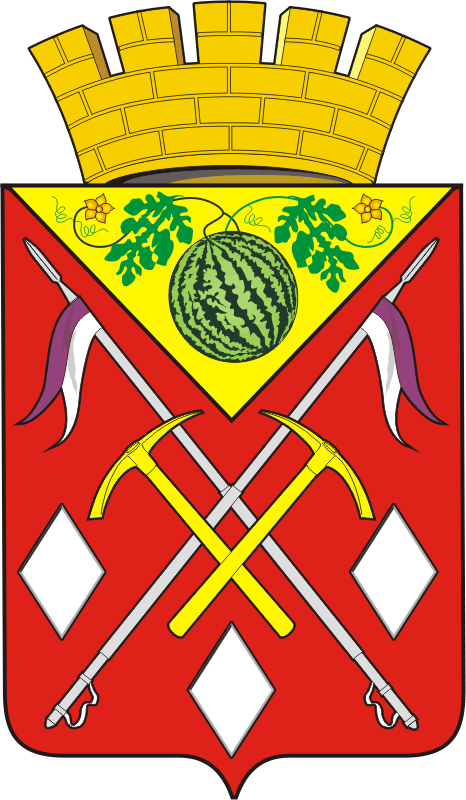 АДМИНИСТРАЦИЯМУНИЦИПАЛЬНОГО ОБРАЗОВАНИЯСОЛЬ-ИЛЕЦКИЙГОРОДСКОЙ ОКРУГОРЕНБУРГСКОЙ ОБЛАСТИПОСТАНОВЛЕНИЕ16.11.2023 № 2490-пО внесении изменений в постановление администрации муниципального образования Соль-Илецкий городской округ от 14.12.2022  № 2510-п «Об утверждении муниципальной программы «Развитие транспортной системы Соль-Илецкого городского округа»Куратор муниципальной программы (комплексной программы)Полосухин Владимир Николаевич  первый заместитель главы администрации городского округа - заместитель главы администрации городского округа по строительству, транспорту, благоустройству и ЖКХОтветственный исполнитель муниципальной программы (комплексной программы)Администрация муниципального образования  Соль-Илецкий городской округ  в лице отдела по строительству, транспорту, ЖКХ, дорожному хозяйству, газификации и связиПериод реализации муниципальной программы (комплексной программы)2023-2030 годыЦель муниципальной программы (комплексной программы)Развитие современной и эффективной инфраструктуры автомобильных дорог общего пользования местного значения, обеспечивающей благоприятные условия для устойчивого развития и функционирования единой системы общественного пассажирского транспортаНаправления (подпрограммы) (при необходимости)ОтсутствуютОбъемы бюджетных ассигнований муниципальной программы (комплексной программы), в том числе по годам реализации2023 год – 108 822,2 тыс. рублей.2024 год – 71 094,7 тыс. рублей.2025 год – 60 393,8 тыс. рублей.2026 год – 62 267,5 тыс. рублей.2027 год – 64 224,1 тыс. рублей. 2028 год – 66 267,2 тыс. рублей.2029 год – 68 400,7 тыс. рублей.2030 год – 70 628,7 тыс. рублей.Влияние на достижение национальных целей развития Российской ФедерацииОтсутствуетСвязь с комплексной программойОтсутствуетПриложение № 1к муниципальной  программе«Развитие транспортной системы Соль-Илецкого городского округа»№ п/пНаименование показателяЕдиница измеренияБазовое значениеЗначения показателейЗначения показателейЗначения показателейЗначения показателейЗначения показателейЗначения показателейЗначения показателейЗначения показателейДокументОтветственный за достижение показателяСвязь с показателями национальных целейСвязь с комплексной программой№ п/пНаименование показателяЕдиница измеренияБазовое значение20232024202520262027202820292030Связь с показателями национальных целейСвязь с комплексной программой123456789101112131415161.Протяженность сети автомобильных дорог общего пользования местного значениякм.384,5384,5384,5384,5384,5384,5384,5384,5384,5-Отдел по строительству, транспорту, ЖКХ, дорожному хозяйству, газификации и связиОтсутствуетОтсутствует2Количество функционирующих муниципальных маршрутов регулярных пассажирских перевозок по регулируемым тарифам       шт.440000000-Отдел по строительству, транспорту, ЖКХ, дорожному хозяйству, газификации и связиХХ3Площадь твердого покрытия автомобильных дорог общего пользования местного значения после капитального ремонта и ремонта.М 2.99,66030,0870000000-Отдел по строительству, транспорту, ЖКХ, дорожному хозяйству, газификации и связиХХ4Улучшение транспортной инфраструктуры общего пользования местного значениякм.16,117,50000000-Отдел по строительству, транспорту, ЖКХ, дорожному хозяйству, газификации и связиХХ5Количество реализуемых инициативных проектовед.110000000-Отдел по строительству, транспорту, ЖКХ, дорожному хозяйству, газификации и связиХХ6Количество приобретенных автобусовед.090000000-Отдел по строительству, транспорту, ЖКХ, дорожному хозяйству, газификации и связиХХ7Количество маршрутовед.09-Отдел по строительству, транспорту, ЖКХ, дорожному хозяйству, газификации и связиХХ8Транспортная подвижность населения000000000-Отдел по строительству, транспорту, ЖКХ, дорожному хозяйству, газификации и связиХХ9Капитальный ремонт дороги по улице Оренбургская в г. Соль-Илецк Оренбургской областиед010000000-Отдел по строительству, транспорту, ЖКХ, дорожному хозяйству, газификации и связиХХПриложение № 2к муниципальной программе«Развитие транспортной системыСоль-Илецкого городского округа»№ п/пЗадачи структурного элементаКраткое описание ожидаемых эффектов от реализации задачи структурного элементаСвязь с показателями12341Направление (подпрограмма) – отсутствуетНаправление (подпрограмма) – отсутствуетНаправление (подпрограмма) – отсутствует2Региональный проект – отсутствуетРегиональный проект – отсутствуетРегиональный проект – отсутствует2Ответственный за реализацию - отсутствуетОтсутствуетОтсутствует3Ведомственный проект – отсутствуетВедомственный проект – отсутствуетВедомственный проект – отсутствует3Ответственный за реализацию - отсутствуетОтсутствуетОтсутствует4Комплекс процессных мероприятий «Капитальный ремонт, ремонт и содержание автомобильных дорог общего пользования местного значения»Комплекс процессных мероприятий «Капитальный ремонт, ремонт и содержание автомобильных дорог общего пользования местного значения»Комплекс процессных мероприятий «Капитальный ремонт, ремонт и содержание автомобильных дорог общего пользования местного значения»4Ответственный за реализацию – администрация муниципального образования Соль-Илецкий городской округСрок реализации – 2023-2030 годыСрок реализации – 2023-2030 годы4.1Улучшение транспортной инфраструктуры автомобильных дорог.Площадь твердого покрытия автомобильных дорог общего пользования местного значения после капитального ремонта и ремонта;Протяженность сети автомобильных дорог общего пользования местного значения5Комплекс процессных мероприятий «Создание условий для предоставления транспортных услуг населению и организация транспортного обслуживания населения в границах городского округа»Комплекс процессных мероприятий «Создание условий для предоставления транспортных услуг населению и организация транспортного обслуживания населения в границах городского округа»Комплекс процессных мероприятий «Создание условий для предоставления транспортных услуг населению и организация транспортного обслуживания населения в границах городского округа»5Ответственный за реализацию – администрация муниципального образования Соль-Илецкий городской округСрок реализации – 2023-2030 годыСрок реализации – 2023-2030 годы5.1Увеличение доступности перевозок пассажиров автомобильным транспортом.Количество функционирующих муниципальных маршрутов регулярных пассажирских перевозок по регулируемым тарифам, количество автобусов, приобретенных за счет средств областного бюджета, транспортная подвижность населения6Комплекс процессных мероприятий «Реализация инициативных проектов в рамках приоритетного проекта Оренбургской области «Вовлечение жителей муниципальных образований Оренбургской области в процесс выбора и реализации инициативных проектов»Комплекс процессных мероприятий «Реализация инициативных проектов в рамках приоритетного проекта Оренбургской области «Вовлечение жителей муниципальных образований Оренбургской области в процесс выбора и реализации инициативных проектов»Комплекс процессных мероприятий «Реализация инициативных проектов в рамках приоритетного проекта Оренбургской области «Вовлечение жителей муниципальных образований Оренбургской области в процесс выбора и реализации инициативных проектов»6Ответственный за реализацию – администрация муниципального образования Соль-Илецкий городской округСрок реализации – 2023-2030 годыСрок реализации – 2023-2030 годы6.1Улучшение улично-дорожной сети сельского поселения. Доля завершенных инициативных проектов, в общем количестве таких проектов7Приоритетный проектПриоритетный проектПриоритетный проект7Ответственный за реализацию - отсутствуетПриложение № 3к муниципальной программе«Развитие транспортной системы Соль-Илецкого городского округа»№п/пНаименование мероприятия (результата)Наименование мероприятия (результата)Наименование мероприятия (результата)Наименование мероприятия (результата)Наименование мероприятия (результата)ХарактеристикаЕдиница измеренияБазовое значениеЗначениямероприятия(результата) по годамЗначениямероприятия(результата) по годамЗначениямероприятия(результата) по годамЗначениямероприятия(результата) по годамЗначениямероприятия(результата) по годамЗначениямероприятия(результата) по годамЗначениямероприятия(результата) по годамЗначениямероприятия(результата) по годамСвязь с комплексной программой№п/пНаименование мероприятия (результата)Наименование мероприятия (результата)Наименование мероприятия (результата)Наименование мероприятия (результата)Наименование мероприятия (результата)ХарактеристикаЕдиница измеренияБазовое значение20232024202520262027202820292030Связь с комплексной программой12222234567891011121314Комплекс процессных мероприятийКомплекс процессных мероприятийКомплекс процессных мероприятийКомплекс процессных мероприятийКомплекс процессных мероприятийКомплекс процессных мероприятийКомплекс процессных мероприятийКомплекс процессных мероприятийКомплекс процессных мероприятийКомплекс процессных мероприятийКомплекс процессных мероприятийКомплекс процессных мероприятийХ«Развитие транспортной системы Соль-Илецкого городского округа»«Развитие транспортной системы Соль-Илецкого городского округа»«Развитие транспортной системы Соль-Илецкого городского округа»«Развитие транспортной системы Соль-Илецкого городского округа»«Развитие транспортной системы Соль-Илецкого городского округа»«Развитие транспортной системы Соль-Илецкого городского округа»«Развитие транспортной системы Соль-Илецкого городского округа»«Развитие транспортной системы Соль-Илецкого городского округа»«Развитие транспортной системы Соль-Илецкого городского округа»«Развитие транспортной системы Соль-Илецкого городского округа»«Развитие транспортной системы Соль-Илецкого городского округа»«Развитие транспортной системы Соль-Илецкого городского округа»Х1Мероприятие «Капитальный ремонт, ремонт и содержание автомобильных дорог общего пользования местного значения»Мероприятие «Капитальный ремонт, ремонт и содержание автомобильных дорог общего пользования местного значения»Мероприятие «Капитальный ремонт, ремонт и содержание автомобильных дорог общего пользования местного значения»Мероприятие «Капитальный ремонт, ремонт и содержание автомобильных дорог общего пользования местного значения»Мероприятие «Капитальный ремонт, ремонт и содержание автомобильных дорог общего пользования местного значения»Улучшение транспортной инфраструктуры автомобильных дорогкм384,5384,5384,5384,5384,5384,5384,5384,5384,5Отсутствует2Капитальный ремонт дороги по улице Оренбургская в г. Соль-Илецк Оренбургской области Капитальный ремонт дороги по улице Оренбургская в г. Соль-Илецк Оренбургской области Капитальный ремонт дороги по улице Оренбургская в г. Соль-Илецк Оренбургской области Капитальный ремонт дороги по улице Оренбургская в г. Соль-Илецк Оренбургской области Капитальный ремонт дороги по улице Оренбургская в г. Соль-Илецк Оренбургской области Улучшение транспортной инфраструктуры автомобильных дорогкм000,340000000Отсутствует Комплекс процессных мероприятийКомплекс процессных мероприятийКомплекс процессных мероприятийКомплекс процессных мероприятийКомплекс процессных мероприятийКомплекс процессных мероприятийКомплекс процессных мероприятийКомплекс процессных мероприятийКомплекс процессных мероприятийКомплекс процессных мероприятийКомплекс процессных мероприятийКомплекс процессных мероприятий«Создание условий для предоставления транспортных услуг населению и организация транспортного обслуживания населения в границах городского округа»«Создание условий для предоставления транспортных услуг населению и организация транспортного обслуживания населения в границах городского округа»«Создание условий для предоставления транспортных услуг населению и организация транспортного обслуживания населения в границах городского округа»«Создание условий для предоставления транспортных услуг населению и организация транспортного обслуживания населения в границах городского округа»«Создание условий для предоставления транспортных услуг населению и организация транспортного обслуживания населения в границах городского округа»«Создание условий для предоставления транспортных услуг населению и организация транспортного обслуживания населения в границах городского округа»«Создание условий для предоставления транспортных услуг населению и организация транспортного обслуживания населения в границах городского округа»«Создание условий для предоставления транспортных услуг населению и организация транспортного обслуживания населения в границах городского округа»«Создание условий для предоставления транспортных услуг населению и организация транспортного обслуживания населения в границах городского округа»«Создание условий для предоставления транспортных услуг населению и организация транспортного обслуживания населения в границах городского округа»«Создание условий для предоставления транспортных услуг населению и организация транспортного обслуживания населения в границах городского округа»«Создание условий для предоставления транспортных услуг населению и организация транспортного обслуживания населения в границах городского округа»2Мероприятие «Создание условий для предоставления транспортных услуг населению и организация транспортного обслуживания населения в границах городского округа»Мероприятие «Создание условий для предоставления транспортных услуг населению и организация транспортного обслуживания населения в границах городского округа»Мероприятие «Создание условий для предоставления транспортных услуг населению и организация транспортного обслуживания населения в границах городского округа»Мероприятие «Создание условий для предоставления транспортных услуг населению и организация транспортного обслуживания населения в границах городского округа»Мероприятие «Создание условий для предоставления транспортных услуг населению и организация транспортного обслуживания населения в границах городского округа»Увеличение доступности перевозок пассажиров автомобильным транспортомшт.440000000Отсутствует3Мероприятие «Мероприятия по приобретению подвижного состава пассажирского транспорта общего пользования»Мероприятие «Мероприятия по приобретению подвижного состава пассажирского транспорта общего пользования»Мероприятие «Мероприятия по приобретению подвижного состава пассажирского транспорта общего пользования»Мероприятие «Мероприятия по приобретению подвижного состава пассажирского транспорта общего пользования»Мероприятие «Мероприятия по приобретению подвижного состава пассажирского транспорта общего пользования»Увеличение доступности перевозок пассажиров автомобильным транспортомед.990000000Отсутствует4Комплекс процессных мероприятий Реализация инициативных проектов в рамках приоритетного проекта Оренбургской области «Вовлечение жителей муниципальных образований Оренбургской области в процесс выбора и реализации инициативных проектовКомплекс процессных мероприятий Реализация инициативных проектов в рамках приоритетного проекта Оренбургской области «Вовлечение жителей муниципальных образований Оренбургской области в процесс выбора и реализации инициативных проектовКомплекс процессных мероприятий Реализация инициативных проектов в рамках приоритетного проекта Оренбургской области «Вовлечение жителей муниципальных образований Оренбургской области в процесс выбора и реализации инициативных проектовКомплекс процессных мероприятий Реализация инициативных проектов в рамках приоритетного проекта Оренбургской области «Вовлечение жителей муниципальных образований Оренбургской области в процесс выбора и реализации инициативных проектовКомплекс процессных мероприятий Реализация инициативных проектов в рамках приоритетного проекта Оренбургской области «Вовлечение жителей муниципальных образований Оренбургской области в процесс выбора и реализации инициативных проектовКомплекс процессных мероприятий Реализация инициативных проектов в рамках приоритетного проекта Оренбургской области «Вовлечение жителей муниципальных образований Оренбургской области в процесс выбора и реализации инициативных проектовКомплекс процессных мероприятий Реализация инициативных проектов в рамках приоритетного проекта Оренбургской области «Вовлечение жителей муниципальных образований Оренбургской области в процесс выбора и реализации инициативных проектовКомплекс процессных мероприятий Реализация инициативных проектов в рамках приоритетного проекта Оренбургской области «Вовлечение жителей муниципальных образований Оренбургской области в процесс выбора и реализации инициативных проектовКомплекс процессных мероприятий Реализация инициативных проектов в рамках приоритетного проекта Оренбургской области «Вовлечение жителей муниципальных образований Оренбургской области в процесс выбора и реализации инициативных проектовКомплекс процессных мероприятий Реализация инициативных проектов в рамках приоритетного проекта Оренбургской области «Вовлечение жителей муниципальных образований Оренбургской области в процесс выбора и реализации инициативных проектовКомплекс процессных мероприятий Реализация инициативных проектов в рамках приоритетного проекта Оренбургской области «Вовлечение жителей муниципальных образований Оренбургской области в процесс выбора и реализации инициативных проектовКомплекс процессных мероприятий Реализация инициативных проектов в рамках приоритетного проекта Оренбургской области «Вовлечение жителей муниципальных образований Оренбургской области в процесс выбора и реализации инициативных проектовМероприятие «Реализация инициативных проектов» (Ремонт дорог общего пользования в сельских населенных пунктах)Мероприятие «Реализация инициативных проектов» (Ремонт дорог общего пользования в сельских населенных пунктах)Мероприятие «Реализация инициативных проектов» (Ремонт дорог общего пользования в сельских населенных пунктах)Мероприятие «Реализация инициативных проектов» (Ремонт дорог общего пользования в сельских населенных пунктах)Мероприятие «Реализация инициативных проектов» (Ремонт дорог общего пользования в сельских населенных пунктах)Улучшение улично-дорожной сети сельского поселения.км.Кол-во инициативных проектов10000000ОтсутствуетПриложение № 4к муниципальной  программе «Развитие транспортной системыСоль-Илецкого городского округа»№Наименование муниципальной программы, подпрограммы, ведомственной целевой программы, основного мероприятия, мероприятияОтветственный исполнитель, соисполнитель, участникИсточники финансированияКод бюджетной квалификацииКод бюджетной квалификацииОбъёмы финансирования (тыс. руб., в ценах соответствующих годов)Объёмы финансирования (тыс. руб., в ценах соответствующих годов)Объёмы финансирования (тыс. руб., в ценах соответствующих годов)Объёмы финансирования (тыс. руб., в ценах соответствующих годов)Объёмы финансирования (тыс. руб., в ценах соответствующих годов)Объёмы финансирования (тыс. руб., в ценах соответствующих годов)Объёмы финансирования (тыс. руб., в ценах соответствующих годов)Объёмы финансирования (тыс. руб., в ценах соответствующих годов)Объёмы финансирования (тыс. руб., в ценах соответствующих годов)Объёмы финансирования (тыс. руб., в ценах соответствующих годов)Ожидаемые результаты в  2030   году№Наименование муниципальной программы, подпрограммы, ведомственной целевой программы, основного мероприятия, мероприятияОтветственный исполнитель, соисполнитель, участникИсточники финансированияВсего за 2023-2030г.г.В том числе по годам:В том числе по годам:В том числе по годам:В том числе по годам:В том числе по годам:В том числе по годам:В том числе по годам:В том числе по годам:В том числе по годам:Ожидаемые результаты в  2030   году№Наименование муниципальной программы, подпрограммы, ведомственной целевой программы, основного мероприятия, мероприятияОтветственный исполнитель, соисполнитель, участникИсточники финансированияГРБСЦСР20232024202520262027202820292030и т.д.1234567891011121314151617Развитие транспортной системы Соль-Илецкого городского округаВсего,Всего, 700 20 0 00 00000572098,9108822,271 094,760393,862267,564224,166267,268400,770628,7Развитие транспортной системы Соль-Илецкого городского округав том числе:в том числе: 700 20 0 00 00000572098,9108822,271 094,760393,862267,564224,166267,268400,770628,7Развитие транспортной системы Соль-Илецкого городского округафедеральный бюджет000000000Развитие транспортной системы Соль-Илецкого городского округаобластной бюджет204346,878621,420801,017487,417487,417487,417487,417487,417487,4Развитие транспортной системы Соль-Илецкого городского округабюджет городского округа360682,229982,143442,542906,444780,146736,748779,850913,353141,3Развитие транспортной системы Соль-Илецкого городского округавнебюджетные средства669,9218,7451,20000001Комплекс процессных  мероприятий70020 4 00 000001.1Комплекс процессных мероприятий«Капитальный ремонт, ремонт и содержание автомобильных дорог общего пользования местного значения»администрация муниципального образования Соль-Илецкий городской округВсего,20 4 01 00000366855,839031,443599,344606,945654,946744,847878,349057,150283,11.1Комплекс процессных мероприятий«Капитальный ремонт, ремонт и содержание автомобильных дорог общего пользования местного значения»администрация муниципального образования Соль-Илецкий городской округв том числе:20 4 01 00000366855,839031,443599,344606,945654,946744,847878,349057,150283,11.1Комплекс процессных мероприятий«Капитальный ремонт, ремонт и содержание автомобильных дорог общего пользования местного значения»администрация муниципального образования Соль-Илецкий городской округфедеральный бюджет0000000001.1Комплекс процессных мероприятий«Капитальный ремонт, ремонт и содержание автомобильных дорог общего пользования местного значения»администрация муниципального образования Соль-Илецкий городской округобластной бюджет139899,217487,417487,417487,417487,417487,417487,417487,417487,41.1Комплекс процессных мероприятий«Капитальный ремонт, ремонт и содержание автомобильных дорог общего пользования местного значения»администрация муниципального образования Соль-Илецкий городской округбюджет городского округа227783,421544,026111,927156,428242,629372,330547,231769,133039,91.1Комплекс процессных мероприятий«Капитальный ремонт, ремонт и содержание автомобильных дорог общего пользования местного значения»администрация муниципального образования Соль-Илецкий городской округвнебюджетные источники0000000001.2Мероприятие 1 «Капитальный ремонт, ремонт и содержание автомобильных дорог общего пользования местного значения»администрация муниципального образования Соль-Илецкий городской округВсего,219593,420623,628390,022667,023682,028337,029470,530649,331875,31.2Мероприятие 1 «Капитальный ремонт, ремонт и содержание автомобильных дорог общего пользования местного значения»администрация муниципального образования Соль-Илецкий городской округв том числе:219593,420623,628390,022667,023682,028337,029470,530649,331875,31.2Мероприятие 1 «Капитальный ремонт, ремонт и содержание автомобильных дорог общего пользования местного значения»администрация муниципального образования Соль-Илецкий городской округфедеральный бюджет0000000001.2Мероприятие 1 «Капитальный ремонт, ремонт и содержание автомобильных дорог общего пользования местного значения»администрация муниципального образования Соль-Илецкий городской округобластной бюджет0000000001.2Мероприятие 1 «Капитальный ремонт, ремонт и содержание автомобильных дорог общего пользования местного значения»администрация муниципального образования Соль-Илецкий городской округбюджет городского округа70020 4 01 71110219593,420623,628390,022667,023682,028337,029470,530649,331875,31.2Мероприятие 1 «Капитальный ремонт, ремонт и содержание автомобильных дорог общего пользования местного значения»администрация муниципального образования Соль-Илецкий городской округвнебюджетные источники0000000001.3Мероприятие 2«Капитальный ремонт дороги по улице Оренбургская в г. Соль-Илецк Оренбургской области»администрация муниципального образования Соль-Илецкий городской округВсего, в том числе:9 390,006 390,00000001.3Мероприятие 2«Капитальный ремонт дороги по улице Оренбургская в г. Соль-Илецк Оренбургской области»администрация муниципального образования Соль-Илецкий городской округфедеральный бюджет0000000001.3Мероприятие 2«Капитальный ремонт дороги по улице Оренбургская в г. Соль-Илецк Оренбургской области»администрация муниципального образования Соль-Илецкий городской округобластной бюджет0000000001.3Мероприятие 2«Капитальный ремонт дороги по улице Оренбургская в г. Соль-Илецк Оренбургской области»администрация муниципального образования Соль-Илецкий городской округбюджет городского округа 7006 390,006 390,00000001.3Мероприятие 2«Капитальный ремонт дороги по улице Оренбургская в г. Соль-Илецк Оренбургской области»администрация муниципального образования Соль-Илецкий городской округвнебюджетные источники 0000000001.4Структурный элемент 2 «Капитальный ремонт и ремонт автомобильных дорог общего пользования населенных пунктов»администрация муниципального образования Соль-Илецкий городской округВсего,147262,418407,818407,818407,818407,818407,818407,818407,818407,81.4Структурный элемент 2 «Капитальный ремонт и ремонт автомобильных дорог общего пользования населенных пунктов»администрация муниципального образования Соль-Илецкий городской округв том числе:147262,418407,818407,818407,818407,818407,818407,818407,818407,81.4Структурный элемент 2 «Капитальный ремонт и ремонт автомобильных дорог общего пользования населенных пунктов»администрация муниципального образования Соль-Илецкий городской округфедеральный бюджет0000000001.4Структурный элемент 2 «Капитальный ремонт и ремонт автомобильных дорог общего пользования населенных пунктов»администрация муниципального образования Соль-Илецкий городской округобластной бюджет 700 20 4 01 S0410139899,217487,417487,417487,417487,417487,417487,417487,417487,41.4Структурный элемент 2 «Капитальный ремонт и ремонт автомобильных дорог общего пользования населенных пунктов»администрация муниципального образования Соль-Илецкий городской округбюджет городского округа7363,2920,4920,4920,4920,4920,4920,4920,4920,4Структурный элемент 2 «Капитальный ремонт и ремонт автомобильных дорог общего пользования населенных пунктов»администрация муниципального образования Соль-Илецкий городской округвнебюджетные источники0000000002Комплекс процессных  мероприятий «Создание условий для предоставления транспортных услуг населению и организация транспортного обслуживания населения в границах городского округа»администрация муниципального образования Соль-Илецкий городской округ70020 4 02 000002.1Структурный элемент1 «Осуществление регулярных пассажирских перевозок по регулируемым тарифам в границах городского округа»администрация муниципального образования Соль-Илецкий городской округВсего,20 4 02 711507663,515000,0015750,016537,517364,418232,619144,220101,42.1Структурный элемент1 «Осуществление регулярных пассажирских перевозок по регулируемым тарифам в границах городского округа»администрация муниципального образования Соль-Илецкий городской округв том числе:20 4 02 711507663,515000,0015750,016537,517364,418232,619144,220101,42.1Структурный элемент1 «Осуществление регулярных пассажирских перевозок по регулируемым тарифам в границах городского округа»администрация муниципального образования Соль-Илецкий городской округфедеральный бюджет2.1Структурный элемент1 «Осуществление регулярных пассажирских перевозок по регулируемым тарифам в границах городского округа»администрация муниципального образования Соль-Илецкий городской округобластной бюджет00002.1Структурный элемент1 «Осуществление регулярных пассажирских перевозок по регулируемым тарифам в границах городского округа»администрация муниципального образования Соль-Илецкий городской округбюджет городского округа7007663,5015000,0015750,016537,517364,418232,619144,220101,4Внебюджетные источники2.2Структурный элемент 2 «Мероприятия по приобретению подвижного состава пассажирского транспорта общего пользования»администрация муниципального образования Соль-Илецкий городской округВсего,70020 4 02 9701059634,02.2Структурный элемент 2 «Мероприятия по приобретению подвижного состава пассажирского транспорта общего пользования»администрация муниципального образования Соль-Илецкий городской округв том числе:59634,000000002.2Структурный элемент 2 «Мероприятия по приобретению подвижного состава пассажирского транспорта общего пользования»администрация муниципального образования Соль-Илецкий городской округфедеральный бюджет2.2Структурный элемент 2 «Мероприятия по приобретению подвижного состава пассажирского транспорта общего пользования»администрация муниципального образования Соль-Илецкий городской округобластной бюджет59634,000000002.2Структурный элемент 2 «Мероприятия по приобретению подвижного состава пассажирского транспорта общего пользования»администрация муниципального образования Соль-Илецкий городской округбюджет городского округа2.2Структурный элемент 2 «Мероприятия по приобретению подвижного состава пассажирского транспорта общего пользования»администрация муниципального образования Соль-Илецкий городской округВнебюджетные источники3Приоритетные проекты Оренбургской области03.1Приоритетный проект «Вовлечение жителей муниципальных образований Оренбургской области в процесс выбора и реализации инициативных проектов»Всего,20 5 П5 000002493,3772493,37700000003.1Приоритетный проект «Вовлечение жителей муниципальных образований Оренбургской области в процесс выбора и реализации инициативных проектов»в том числе:700000000003.1Приоритетный проект «Вовлечение жителей муниципальных образований Оренбургской области в процесс выбора и реализации инициативных проектов»федеральный бюджет0000000003.1Приоритетный проект «Вовлечение жителей муниципальных образований Оренбургской области в процесс выбора и реализации инициативных проектов»областной бюджет1500,001500,0000000003.1Приоритетный проект «Вовлечение жителей муниципальных образований Оренбургской области в процесс выбора и реализации инициативных проектов»бюджет городского округа774,664774,66400000003.1Приоритетный проект «Вовлечение жителей муниципальных образований Оренбургской области в процесс выбора и реализации инициативных проектов»Внебюджетные источники218,713218,71300000003.2Структурный элемент1 «Реализация инициативных проектов  (Ремонт дороги общего пользования в с. Дружба (ул. Речная от № 2 до № 32) Соль-Илецкого городского округа, расположенной по адресу: Оренбургская область, Соль-Илецкий городской округ, с. Дружба, ул. Речная)администрация муниципального образования Соль-Илецкий городской округВсего,20 5 П5 S14131666,71666,700000003.2Структурный элемент1 «Реализация инициативных проектов  (Ремонт дороги общего пользования в с. Дружба (ул. Речная от № 2 до № 32) Соль-Илецкого городского округа, расположенной по адресу: Оренбургская область, Соль-Илецкий городской округ, с. Дружба, ул. Речная)администрация муниципального образования Соль-Илецкий городской округв том числе:0000003.2Структурный элемент1 «Реализация инициативных проектов  (Ремонт дороги общего пользования в с. Дружба (ул. Речная от № 2 до № 32) Соль-Илецкого городского округа, расположенной по адресу: Оренбургская область, Соль-Илецкий городской округ, с. Дружба, ул. Речная)администрация муниципального образования Соль-Илецкий городской округфедеральный бюджет 7000000000003.2Структурный элемент1 «Реализация инициативных проектов  (Ремонт дороги общего пользования в с. Дружба (ул. Речная от № 2 до № 32) Соль-Илецкого городского округа, расположенной по адресу: Оренбургская область, Соль-Илецкий городской округ, с. Дружба, ул. Речная)администрация муниципального образования Соль-Илецкий городской округобластной бюджет1500,001500,0000000003.2Структурный элемент1 «Реализация инициативных проектов  (Ремонт дороги общего пользования в с. Дружба (ул. Речная от № 2 до № 32) Соль-Илецкого городского округа, расположенной по адресу: Оренбургская область, Соль-Илецкий городской округ, с. Дружба, ул. Речная)администрация муниципального образования Соль-Илецкий городской округбюджет городского округа166,667166,66700000003.2Структурный элемент1 «Реализация инициативных проектов  (Ремонт дороги общего пользования в с. Дружба (ул. Речная от № 2 до № 32) Соль-Илецкого городского округа, расположенной по адресу: Оренбургская область, Соль-Илецкий городской округ, с. Дружба, ул. Речная)администрация муниципального образования Соль-Илецкий городской округВнебюджетные источники000000000000003.3Мероприятия по завершению реализации инициативных проектов(Ремонт дороги общего пользования в с. Дружба (ул. Речная от № 2 до № 32) Соль-Илецкого Всего: 700 20 5 П5 И1400826,7826,73.3Мероприятия по завершению реализации инициативных проектов(Ремонт дороги общего пользования в с. Дружба (ул. Речная от № 2 до № 32) Соль-Илецкого В том числе 700 20 5 П5 И1400826,7826,73.3Мероприятия по завершению реализации инициативных проектов(Ремонт дороги общего пользования в с. Дружба (ул. Речная от № 2 до № 32) Соль-Илецкого Федеральный бюджет0,000,0000000003.3Мероприятия по завершению реализации инициативных проектов(Ремонт дороги общего пользования в с. Дружба (ул. Речная от № 2 до № 32) Соль-Илецкого Областной бюджет000000000городского округа, расположенной по адресу: Оренбургская область, Соль-Илецкий городской округ, с. Дружба, ул. Речная)Бюджет городского округа607,997607,9970000000городского округа, расположенной по адресу: Оренбургская область, Соль-Илецкий городской округ, с. Дружба, ул. Речная)Внебюджетные источники218,713218,71300000003.4Структурный элемент №2 «Реализация инициативных проектов  (Ремонт дороги общего пользования в с. Дружба (ул. Речная от № 33 до № 53) Соль-Илецкого городского округа, расположенной по адресу: Оренбургская область, Соль-Илецкий городской округ, с. Дружба, ул. Речная)Всего:20 5 П5 S14332111,60000003.4Структурный элемент №2 «Реализация инициативных проектов  (Ремонт дороги общего пользования в с. Дружба (ул. Речная от № 33 до № 53) Соль-Илецкого городского округа, расположенной по адресу: Оренбургская область, Соль-Илецкий городской округ, с. Дружба, ул. Речная)В том числе20 5 П5 S14332111,60000003.4Структурный элемент №2 «Реализация инициативных проектов  (Ремонт дороги общего пользования в с. Дружба (ул. Речная от № 33 до № 53) Соль-Илецкого городского округа, расположенной по адресу: Оренбургская область, Соль-Илецкий городской округ, с. Дружба, ул. Речная)Федеральный бюджет00000003.4Структурный элемент №2 «Реализация инициативных проектов  (Ремонт дороги общего пользования в с. Дружба (ул. Речная от № 33 до № 53) Соль-Илецкого городского округа, расположенной по адресу: Оренбургская область, Соль-Илецкий городской округ, с. Дружба, ул. Речная)Областной бюджет1541,30000003.4Структурный элемент №2 «Реализация инициативных проектов  (Ремонт дороги общего пользования в с. Дружба (ул. Речная от № 33 до № 53) Соль-Илецкого городского округа, расположенной по адресу: Оренбургская область, Соль-Илецкий городской округ, с. Дружба, ул. Речная)Бюджет городского округа570,30000003.4Структурный элемент №2 «Реализация инициативных проектов  (Ремонт дороги общего пользования в с. Дружба (ул. Речная от № 33 до № 53) Соль-Илецкого городского округа, расположенной по адресу: Оренбургская область, Соль-Илецкий городской округ, с. Дружба, ул. Речная)Внебюджетные источники00000003.5Мероприятия по завершению реализации инициативных проектов (Ремонт дороги общего пользования в с. Дружба (ул. Речная от № 33 до № 53) Соль-Илецкого городского округа, расположенной по адресу: Оренбургская область, Соль-Илецкий городской округ, с. Дружба, ул. Речная)Всего:20 5 П5 И1433559,20000003.5Мероприятия по завершению реализации инициативных проектов (Ремонт дороги общего пользования в с. Дружба (ул. Речная от № 33 до № 53) Соль-Илецкого городского округа, расположенной по адресу: Оренбургская область, Соль-Илецкий городской округ, с. Дружба, ул. Речная)В том числе20 5 П5 И1433559,20000003.5Мероприятия по завершению реализации инициативных проектов (Ремонт дороги общего пользования в с. Дружба (ул. Речная от № 33 до № 53) Соль-Илецкого городского округа, расположенной по адресу: Оренбургская область, Соль-Илецкий городской округ, с. Дружба, ул. Речная)Федеральный бюджет00000003.5Мероприятия по завершению реализации инициативных проектов (Ремонт дороги общего пользования в с. Дружба (ул. Речная от № 33 до № 53) Соль-Илецкого городского округа, расположенной по адресу: Оренбургская область, Соль-Илецкий городской округ, с. Дружба, ул. Речная)Областной бюджет00000003.5Мероприятия по завершению реализации инициативных проектов (Ремонт дороги общего пользования в с. Дружба (ул. Речная от № 33 до № 53) Соль-Илецкого городского округа, расположенной по адресу: Оренбургская область, Соль-Илецкий городской округ, с. Дружба, ул. Речная)Бюджет городского округа308,00000003.5Мероприятия по завершению реализации инициативных проектов (Ремонт дороги общего пользования в с. Дружба (ул. Речная от № 33 до № 53) Соль-Илецкого городского округа, расположенной по адресу: Оренбургская область, Соль-Илецкий городской округ, с. Дружба, ул. Речная)Внебюджетные источники251,20000003.6Структурный элемент3 «Реализация инициативных проектов  (Капитальный ремонт дороги общего пользования в с. Мещеряковка (ул. Набережная от № 6 до № 14) Соль-Илецкого городского округа, расположенной по адресу: Оренбургская область, Соль-Илецкий городской округ, с. Мещеряковка, ул. НабережнаяВсего:20 5 П5 S1435568,00000003.6Структурный элемент3 «Реализация инициативных проектов  (Капитальный ремонт дороги общего пользования в с. Мещеряковка (ул. Набережная от № 6 до № 14) Соль-Илецкого городского округа, расположенной по адресу: Оренбургская область, Соль-Илецкий городской округ, с. Мещеряковка, ул. НабережнаяВ том числе20 5 П5 S1435568,00000003.6Структурный элемент3 «Реализация инициативных проектов  (Капитальный ремонт дороги общего пользования в с. Мещеряковка (ул. Набережная от № 6 до № 14) Соль-Илецкого городского округа, расположенной по адресу: Оренбургская область, Соль-Илецкий городской округ, с. Мещеряковка, ул. НабережнаяФедеральный бюджет00000003.6Структурный элемент3 «Реализация инициативных проектов  (Капитальный ремонт дороги общего пользования в с. Мещеряковка (ул. Набережная от № 6 до № 14) Соль-Илецкого городского округа, расположенной по адресу: Оренбургская область, Соль-Илецкий городской округ, с. Мещеряковка, ул. НабережнаяОбластной бюджет480,00000003.6Структурный элемент3 «Реализация инициативных проектов  (Капитальный ремонт дороги общего пользования в с. Мещеряковка (ул. Набережная от № 6 до № 14) Соль-Илецкого городского округа, расположенной по адресу: Оренбургская область, Соль-Илецкий городской округ, с. Мещеряковка, ул. НабережнаяБюджет городского округа88,00000003.6Структурный элемент3 «Реализация инициативных проектов  (Капитальный ремонт дороги общего пользования в с. Мещеряковка (ул. Набережная от № 6 до № 14) Соль-Илецкого городского округа, расположенной по адресу: Оренбургская область, Соль-Илецкий городской округ, с. Мещеряковка, ул. НабережнаяВнебюджетные источники00000003.7Мероприятия по завершению реализации инициативных проектов (Капитальный ремонт дороги общего пользования в с. Мещеряковка (ул. Набережная от № 6 до № 14) Соль-Илецкого городского округа, расположенной по адресу: Оренбургская область, Соль-Илецкий городской округ, с. Мещеряковка, ул. НабережнаВсего:20 5 П5 И1435170,00000003.7Мероприятия по завершению реализации инициативных проектов (Капитальный ремонт дороги общего пользования в с. Мещеряковка (ул. Набережная от № 6 до № 14) Соль-Илецкого городского округа, расположенной по адресу: Оренбургская область, Соль-Илецкий городской округ, с. Мещеряковка, ул. НабережнаВ том числе20 5 П5 И1435170,00000003.7Мероприятия по завершению реализации инициативных проектов (Капитальный ремонт дороги общего пользования в с. Мещеряковка (ул. Набережная от № 6 до № 14) Соль-Илецкого городского округа, расположенной по адресу: Оренбургская область, Соль-Илецкий городской округ, с. Мещеряковка, ул. НабережнаФедеральный бюджет00000003.7Мероприятия по завершению реализации инициативных проектов (Капитальный ремонт дороги общего пользования в с. Мещеряковка (ул. Набережная от № 6 до № 14) Соль-Илецкого городского округа, расположенной по адресу: Оренбургская область, Соль-Илецкий городской округ, с. Мещеряковка, ул. НабережнаОбластной бюджет00000003.7Мероприятия по завершению реализации инициативных проектов (Капитальный ремонт дороги общего пользования в с. Мещеряковка (ул. Набережная от № 6 до № 14) Соль-Илецкого городского округа, расположенной по адресу: Оренбургская область, Соль-Илецкий городской округ, с. Мещеряковка, ул. НабережнаБюджет городского округа130,00000003.7Мероприятия по завершению реализации инициативных проектов (Капитальный ремонт дороги общего пользования в с. Мещеряковка (ул. Набережная от № 6 до № 14) Соль-Илецкого городского округа, расположенной по адресу: Оренбургская область, Соль-Илецкий городской округ, с. Мещеряковка, ул. НабережнаВнебюджетные источники40,00000003.8Структурный элемент4 «Реализация инициативных проектов  (Ремонт дороги общего пользования в с. Изобильное (ул. Краснознаменное от № 2 до № 14) Соль-Илецкого городского округа, расположенной по адресу: Оренбургская область, Соль-Илецкий городской округ, с. Изобильное, ул. КраснознаменнаяВсего:20 5 П5 S14342268,60000003.8Структурный элемент4 «Реализация инициативных проектов  (Ремонт дороги общего пользования в с. Изобильное (ул. Краснознаменное от № 2 до № 14) Соль-Илецкого городского округа, расположенной по адресу: Оренбургская область, Соль-Илецкий городской округ, с. Изобильное, ул. КраснознаменнаяВ том числе20 5 П5 S14342268,60000003.8Структурный элемент4 «Реализация инициативных проектов  (Ремонт дороги общего пользования в с. Изобильное (ул. Краснознаменное от № 2 до № 14) Соль-Илецкого городского округа, расположенной по адресу: Оренбургская область, Соль-Илецкий городской округ, с. Изобильное, ул. КраснознаменнаяФедеральный бюджет00000003.8Структурный элемент4 «Реализация инициативных проектов  (Ремонт дороги общего пользования в с. Изобильное (ул. Краснознаменное от № 2 до № 14) Соль-Илецкого городского округа, расположенной по адресу: Оренбургская область, Соль-Илецкий городской округ, с. Изобильное, ул. КраснознаменнаяОбластной бюджет1292,30000003.8Структурный элемент4 «Реализация инициативных проектов  (Ремонт дороги общего пользования в с. Изобильное (ул. Краснознаменное от № 2 до № 14) Соль-Илецкого городского округа, расположенной по адресу: Оренбургская область, Соль-Илецкий городской округ, с. Изобильное, ул. КраснознаменнаяБюджет городского округа976,30000003.8Структурный элемент4 «Реализация инициативных проектов  (Ремонт дороги общего пользования в с. Изобильное (ул. Краснознаменное от № 2 до № 14) Соль-Илецкого городского округа, расположенной по адресу: Оренбургская область, Соль-Илецкий городской округ, с. Изобильное, ул. КраснознаменнаяВнебюджетные источники00000003.9Мероприятия по завершению реализации инициативных проектов (Ремонт дороги общего пользования в с. Изобильное (ул. Краснознаменное от № 2 до № 14) Соль-Илецкого городского округа, расположенной по адресу: Оренбургская область, Соль-Илецкий городской округ, с. Изобильное, ул. КраснознаменнаяВсего:20 5 П5 И1434418,00000003.9Мероприятия по завершению реализации инициативных проектов (Ремонт дороги общего пользования в с. Изобильное (ул. Краснознаменное от № 2 до № 14) Соль-Илецкого городского округа, расположенной по адресу: Оренбургская область, Соль-Илецкий городской округ, с. Изобильное, ул. КраснознаменнаяВ том числе20 5 П5 И1434418,00000003.9Мероприятия по завершению реализации инициативных проектов (Ремонт дороги общего пользования в с. Изобильное (ул. Краснознаменное от № 2 до № 14) Соль-Илецкого городского округа, расположенной по адресу: Оренбургская область, Соль-Илецкий городской округ, с. Изобильное, ул. КраснознаменнаяФедеральный бюджет00000003.9Мероприятия по завершению реализации инициативных проектов (Ремонт дороги общего пользования в с. Изобильное (ул. Краснознаменное от № 2 до № 14) Соль-Илецкого городского округа, расположенной по адресу: Оренбургская область, Соль-Илецкий городской округ, с. Изобильное, ул. КраснознаменнаяОбластной бюджет00000003.9Мероприятия по завершению реализации инициативных проектов (Ремонт дороги общего пользования в с. Изобильное (ул. Краснознаменное от № 2 до № 14) Соль-Илецкого городского округа, расположенной по адресу: Оренбургская область, Соль-Илецкий городской округ, с. Изобильное, ул. КраснознаменнаяБюджет городского округа258,00000003.9Мероприятия по завершению реализации инициативных проектов (Ремонт дороги общего пользования в с. Изобильное (ул. Краснознаменное от № 2 до № 14) Соль-Илецкого городского округа, расположенной по адресу: Оренбургская область, Соль-Илецкий городской округ, с. Изобильное, ул. КраснознаменнаяВнебюджетные источники160,0000000Приложение№ 5к муниципальной программе   «Развитие транспортной системы Соль-Илецкого городского округа»№ п/пНаименование показателя (результат)Единица измеренияОпределение показателяВременные характеристики показателяАлгоритм формирования (формула) и методологические поясненияБазовые показатели (используемые в формуле)Метод сбора информации, индекс формы отчетностиОбъект и единица наблюденияОхват единиц совокупностиОтветственный за сбор данных по показателюРеквизиты актаСрок представления годовой отчетной информации1234567810111213141"Капитальный ремонт, ремонт и содержание автомобильных дорог общего пользования местного значения.км.м 2ОБМБ1 раз в кварталПротяженность сети автомобильных дорог общего пользования местного значенияПериодическая отчетностьАдминистрация муниципального образованияМКУ УГХСоль-Илецкого городского округаОтдел по строительству, транспорту, ЖКХ, дорожному хозяйству, газификации и связиХ01.02.2"Создание условий для предоставления транспортных услуг населению и организация транспортного обслуживания населения в границах городского округа"шт.шт.МБ1 раз в кварталКоличество функционирующих муниципальных маршрутов регулярных пассажирских перевозок по регулируемым тарифамПериодическая отчетностьМКУ УГХСоль-Илецкого городского округаОтдел по строительству, транспорту, ЖКХ, дорожному хозяйству, газификации и связиХ01.02.3Реализация инициативных проектов (Ремонт дорог общего пользования в сельских населенных пунктахкм.м2ОБМБОтдел по строительству, транспорту, ЖКХ, дорожному хозяйству, газификации и связиХ01.02.Приложение № 6к муниципальной программе«Развитие транспортной системыСоль-Илецкого городского округа№ п/пНаименование структурного элемента муниципальной программы, контрольной точкиСрок реализацииСрок реализацииОтветственный исполнительВид подтверждающего документаИнформационная система (источник данных)№ п/пНаименование структурного элемента муниципальной программы, контрольной точкиначалоокончаниеОтветственный исполнительВид подтверждающего документаИнформационная система (источник данных)12345671Региональный проект04.02.202231.12.2024Отдел по строительству, транспорту, ЖКХ, дорожному хозяйству, газификации и связиСоглашение о предоставлении субсидии из областного бюджета бюджету муниципального образования на софинансирование капитального ремонта и ремонта автомобильных дорог общего пользования населенных пунктовХ1.1Результат регионального проектаХХОтдел по строительству, транспорту, ЖКХ, дорожному хозяйству, газификации и связиЗаключенные муниципальные контрактыХ1.1.1Контрольная точка результата регионального проектаXХОтдел по строительству, транспорту, ЖКХ, дорожному хозяйству, газификации и связиXОфициальный сайт Единой информационной системы в сфере закупок.2Проектное мероприятие, не входящее в региональные проекты - отсутствуетXХХXХ2.1Результат проектного мероприятияXХХXХ2.1.1Контрольная точка результата проектного мероприятия - отсутствуетXХХXХ3Ведомственный проект - отсутствуетXХХXХ3.1Результат ведомственного проекта - отсутствуетXХХXХ3.1.1Контрольная точка результата ведомственного проекта – отсутствуетXХХXХ4Комплекс процессных мероприятий « Развитие транспортной системы Соль-Илецкого городского округа»20232030Отдел по строительству, транспорту, ЖКХ, дорожному хозяйству, газификации и связиXОфициальный сайт Единой информационной системы в сфере закупок.4.1Мероприятие «Капитальный ремонт, ремонт и содержание автомобильных дорог общего пользования местного значения»XXОтдел по строительству, транспорту, ЖКХ, дорожному хозяйству, газификации и связиМКУ «УГХ Соль-Илецкого городского округаМуниципальный контракт на выполнение работХ4.2Мероприятие «Капитальный ремонт дороги по улице Оренбургская в г. Соль-Илецк Оренбургской области»20242024Отдел по строительству, транспорту, ЖКХ, дорожному хозяйству, газификации и связиМКУ «УГХ Соль-Илецкого городского округаМуниципальный контракт на выполнение работХ4.3Мероприятие «Капитальный ремонт и ремонт автомобильных дорог общего пользования населенных пунктов»20222024Отдел по строительству, транспорту, ЖКХ, дорожному хозяйству, газификации и связиМКУ «УГХ Соль-Илецкого городского округаМуниципальный контракт на выполнение работХ4.4Контрольная точка № 1 результата ведомственного проекта31.12.2023Протяженность сети автомобильных дорог общего пользования местного значенияСпециалист Отдел по строительству, транспорту, ЖКХ, дорожному хозяйству, газификации и связиХ5Комплекс процессных мероприятий"Создание условий для предоставления транспортных услуг населению и организация транспортного обслуживания населения в границах городского округа"20232024МКУ «УГХ Соль-Илецкого городского округа» Отдел по строительству, транспорту, ЖКХ, дорожному хозяйству, газификации и связиХХ5.1." Осуществление регулярных пассажирских перевозок по регулируемым тарифам в границах городского округа»XXМКУ «УГХ Соль-Илецкого городского округа» Отдел по строительству, транспорту, ЖКХ, дорожному хозяйству, газификации и связиХХ5.2«Мероприятия по приобретению подвижного состава пассажирского транспорта общего пользования»20232023Администрация муниципального образования Соль-Илецкий городской округМуниципальный контракт на выполнение работХ5.3.Контрольная точка № 1 результата ведомственного проектаХ   5.4.Количество функционирующих муниципальных маршрутов регулярных пассажирских перевозок по регулируемым тарифамХМКУ «УГХ Соль-Илецкого городского округа»ХХ6.Приоритетный проект « Приоритетный проект Оренбургской области»ХX Отдел по строительству, транспорту, ЖКХ, дорожному хозяйству, газификации и связиXХ6.1.Результат приоритетного проекта «Вовлечение жителей муниципальных образований Оренбургской области в процесс выбора и реализации инициативных проектов»ХXОтдел по строительству, транспорту, ЖКХ, дорожному хозяйству, газификации и связиXХ6.1.1Контрольная точка результата приоритетного проекта«Реализация инициативных проектов (Ремонт дороги общего пользования в с. Дружба (ул. Речная от № 2 до № 32) Соль-Илецкого городского округа, расположенной по адресу: Оренбургская область, Соль-Илецкий городской округ, с. Дружба, ул. Речная»ХXОтдел по строительству, транспорту, ЖКХ, дорожному хозяйству, газификации и связиМуниципальный контракт на выполнение работОфициальный сайт Единой информационной системы в сфере закупок.